Publicado en Madrid el 23/06/2016 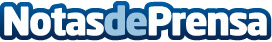 Cinco rincones de España para el descanso de la mente y el cuerpoCon motivo del día Mundial del Yoga el 21 de Junio, Rumbo propone 5 destinos dentro de nuestro país ideales para practicar esta filosofía milenariaDatos de contacto:AxiCom para Rumbo916611737Nota de prensa publicada en: https://www.notasdeprensa.es/cinco-rincones-de-espana-para-el-descanso-de Categorias: Nacional Viaje Turismo Medicina alternativa http://www.notasdeprensa.es